Платформа для взаимодействия с мобильными источниками SUM16770AAИнструкция по запуску и эксплуатацииСистемные требованияНеобходимые требования для запуска проекта:Сервер или персональный компьютер с операционной системой Linux (проект запускается на Ubuntu 20+, либо Debian 10+) под пользователем с root-правами.Установленные утилиты zip, docker и docker-composeЗапуск проектаПоследовательность шагов для запуска проекта:Скачать архив с программой, полученный по ссылке;Перенести архив на сервер, перейти в консоли сервера в папку с архивомУстановка:$ unzip <полученный архив> – распакуйте архив c инсталляцией приложения;$ cd images – перейдите в папку images;$ docker load -i FILENAME.tar – выполните загрузку образа для каждого файла;$ cd .. – вернитесь в папку инсталляции;$ docker compose up -d – запустите контейнеры;В браузере откройте веб-страницу приложения, она будет доступна на 8080-м порту.В появившейся форме введите логин – hi, пароль – test и нажмите кнопку "Войти".Эксплуатация проектаВзаимодействие с программным обеспечением осуществляется посредством WEB-интерфейса (с использованием браузера).3.1 Окно авторизации на веб портале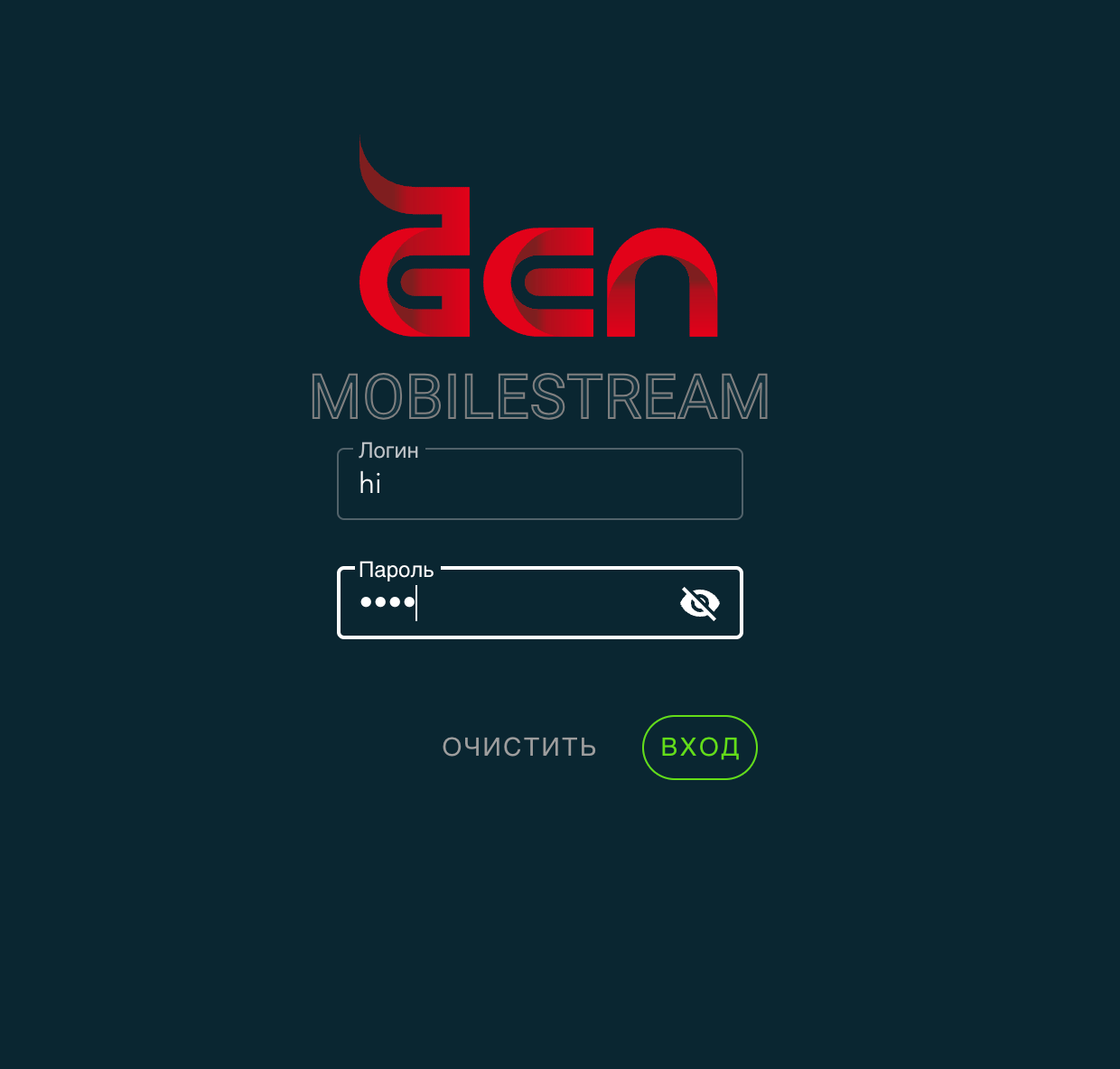 Окно для работы с устройствамиВ данной таблице представлен список всех подключенных мобильных устройств (с привязкой к оператору, ответственному за устройство). В данной вкладке можно просмотреть информацию об устройстве, выгрузить архив, а также осуществлять удаленное управление.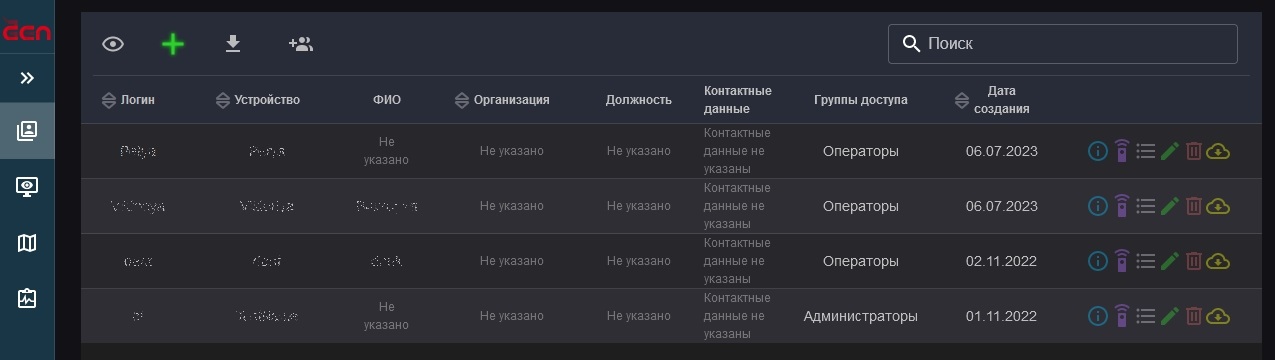 Окно для просмотра информации об устройствеДанное окно появляется при нажатии «информация об устройстве». В данном окне отображается информация о заряде батареи, CPU, местоположении.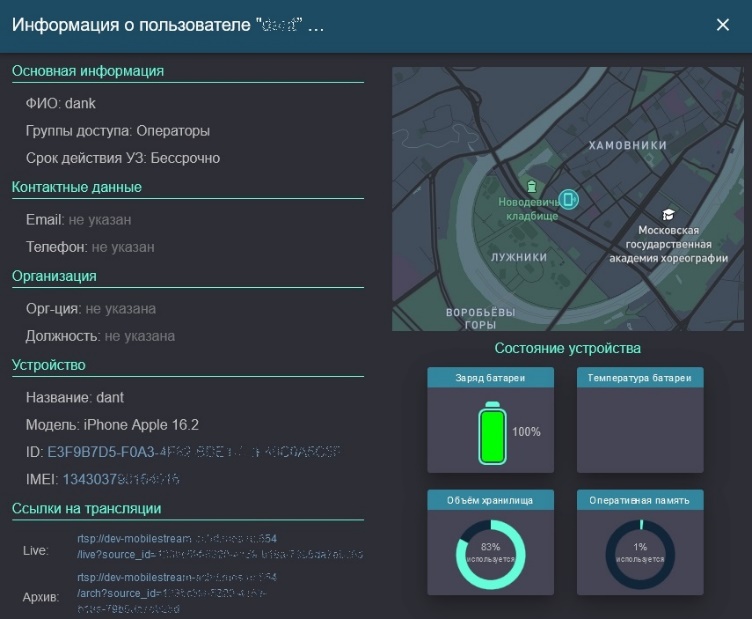 Окно мониторинга устройствДанное окно представляет карту с отображением местоположения мобильных устройств.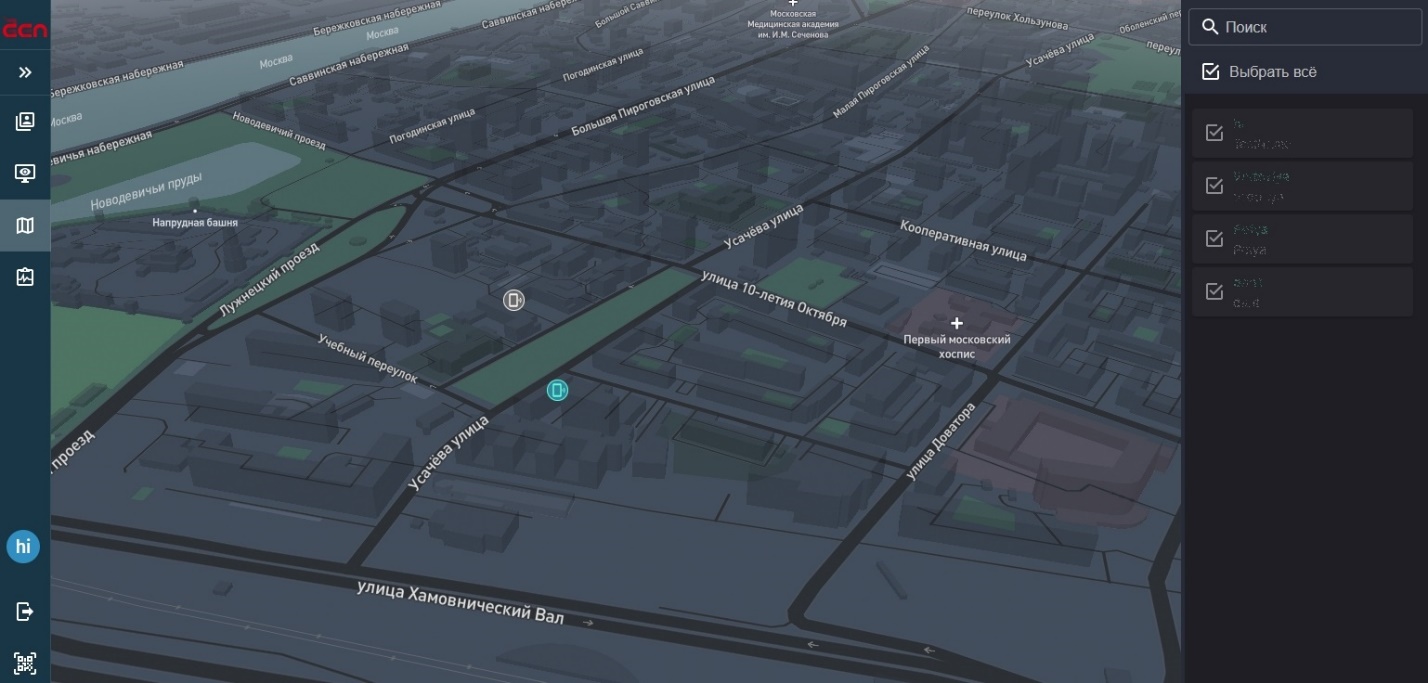 